日赤コミュニケーションアプリ「はーとらチャンネル」の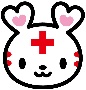 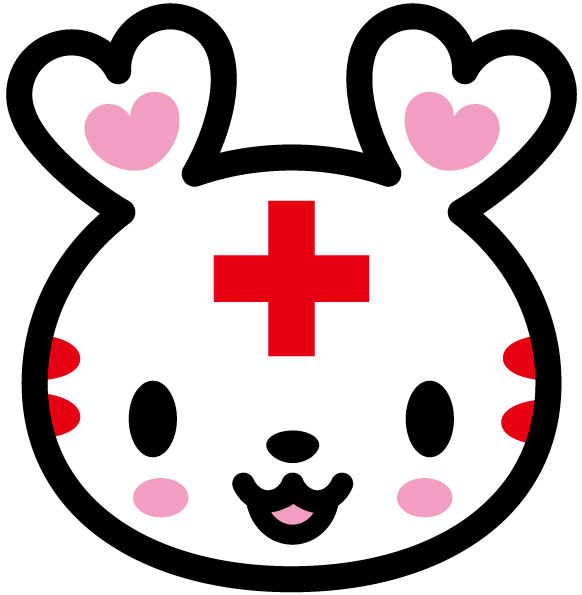 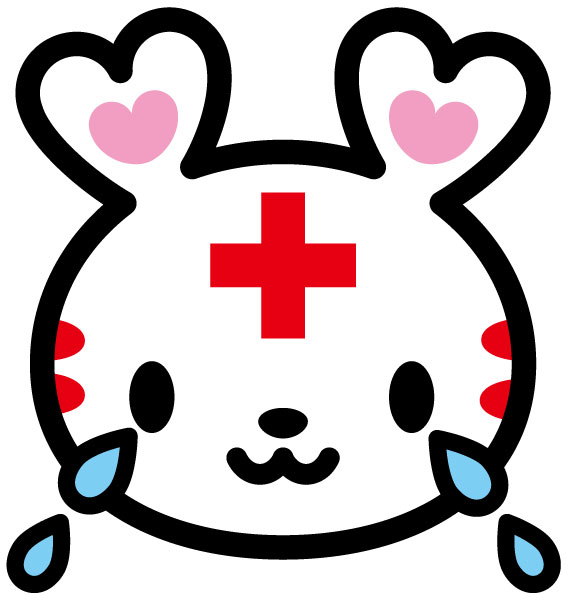 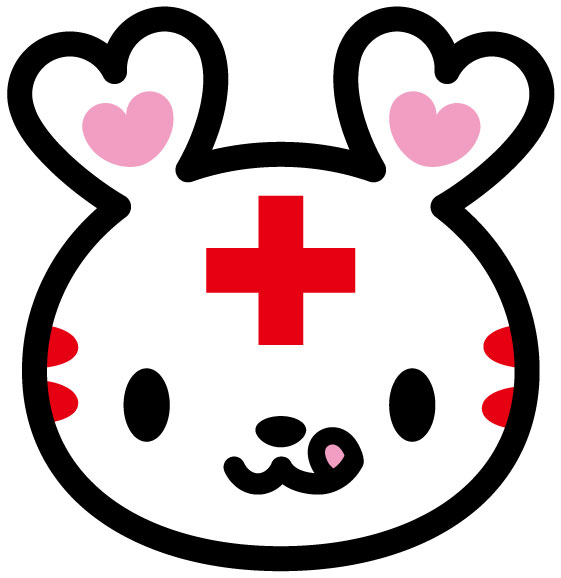 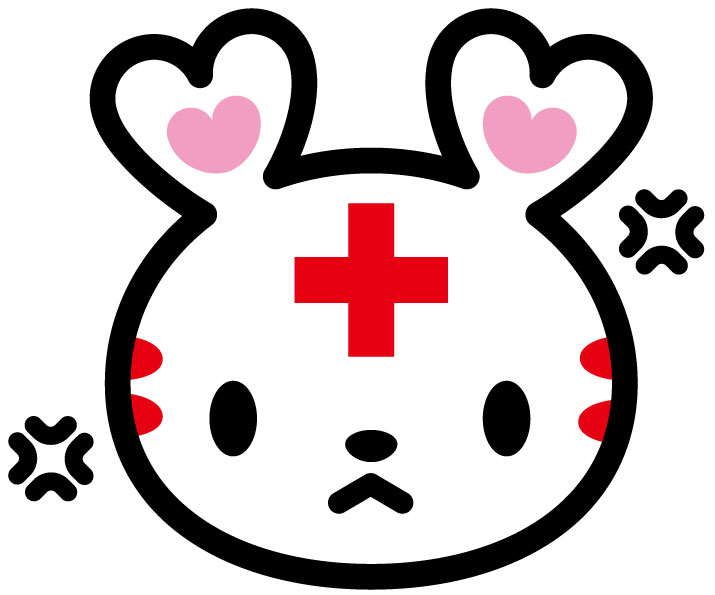 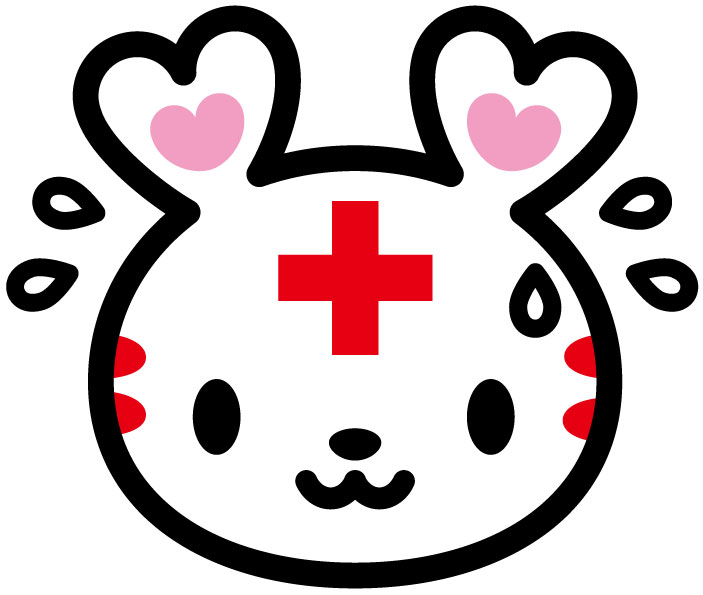 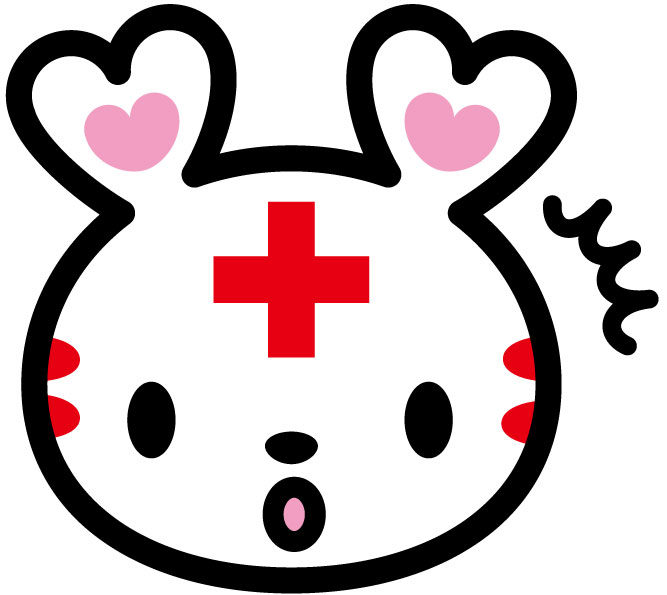 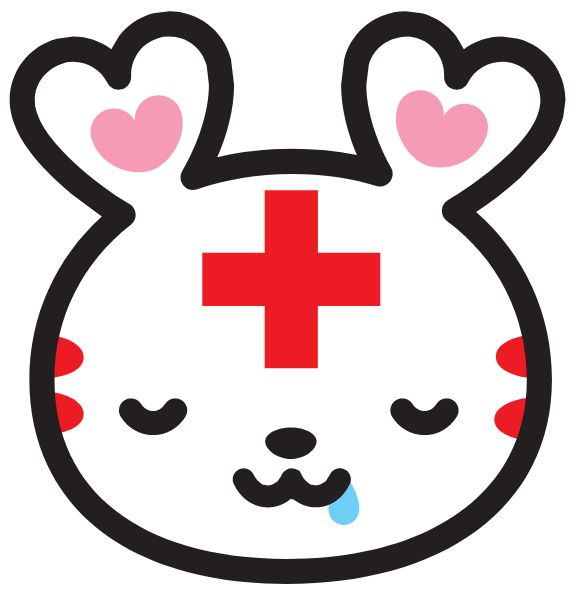 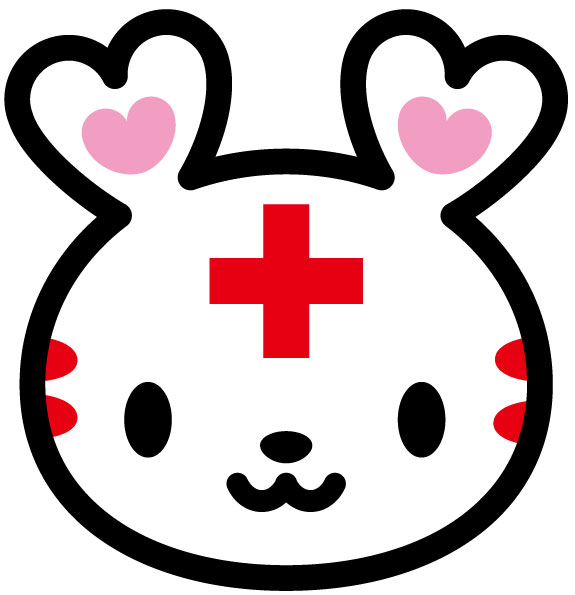 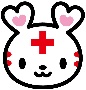 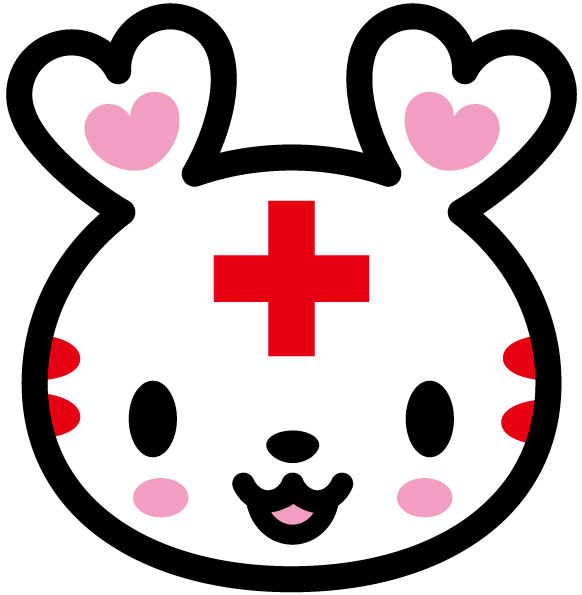 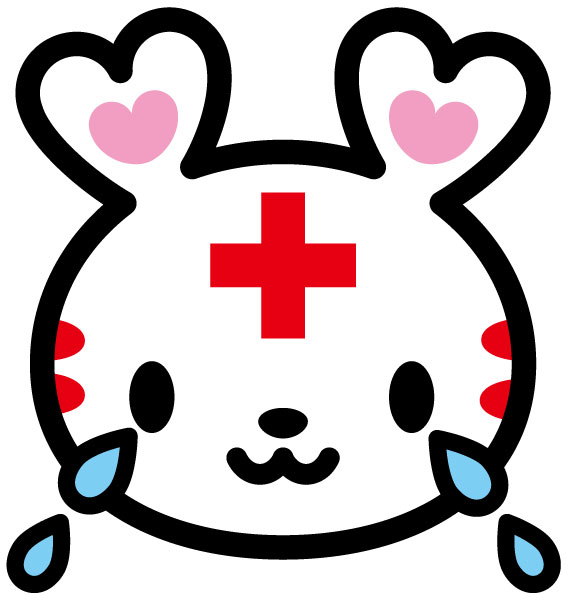 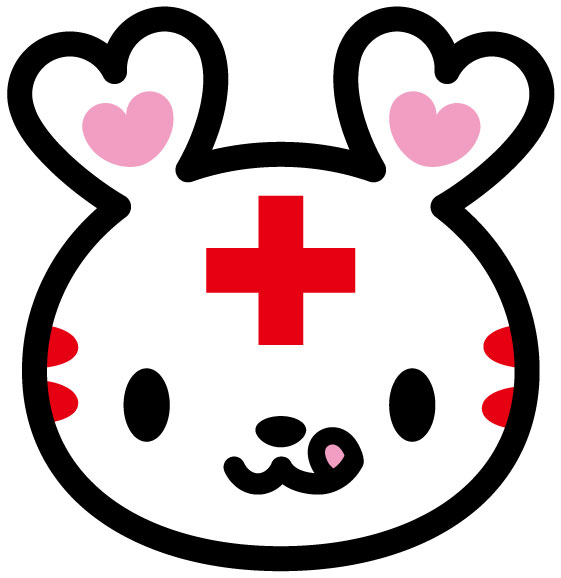 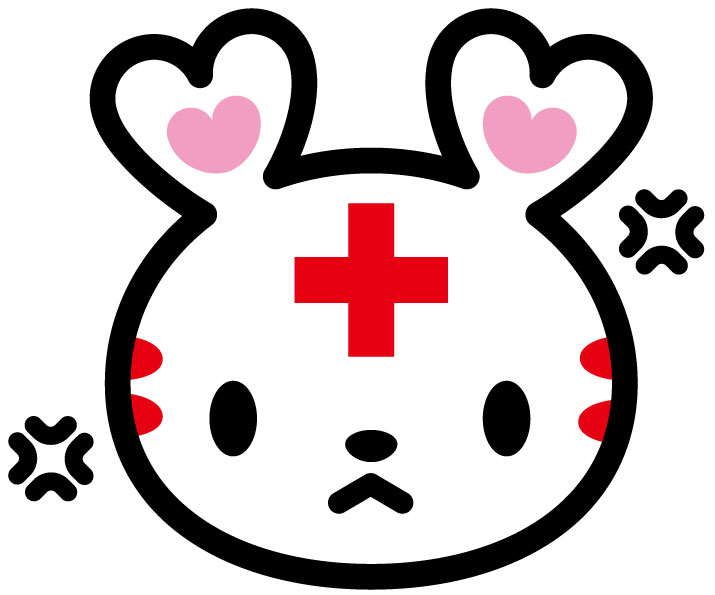 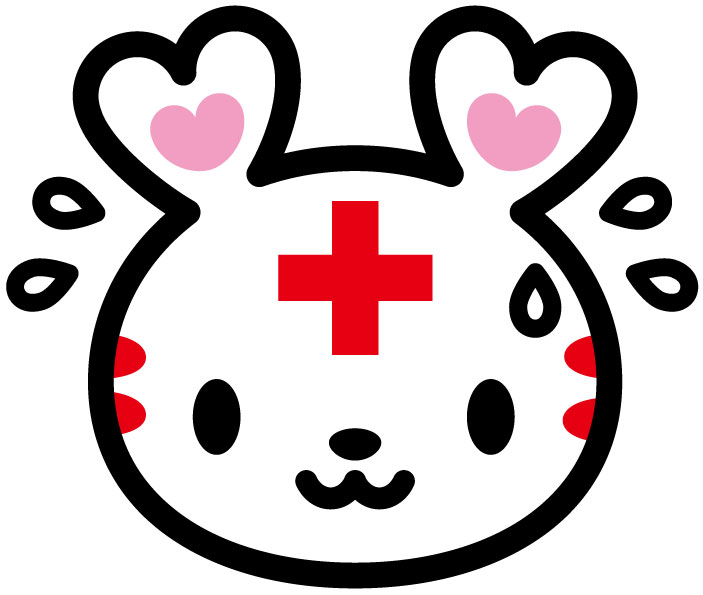 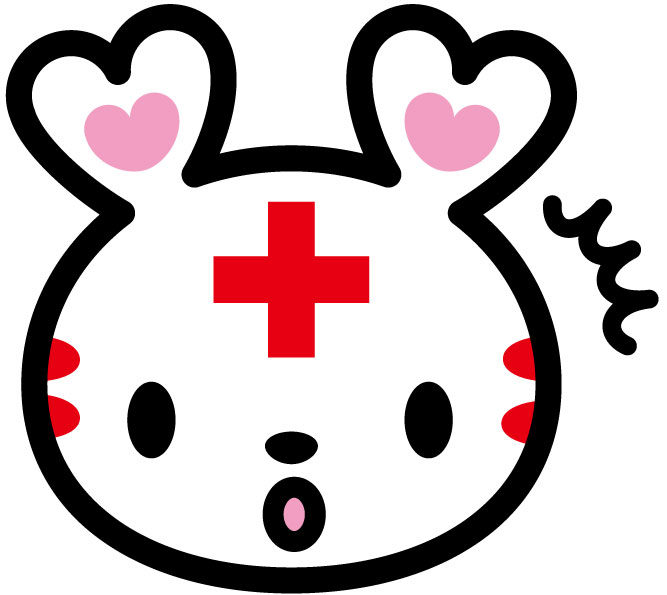 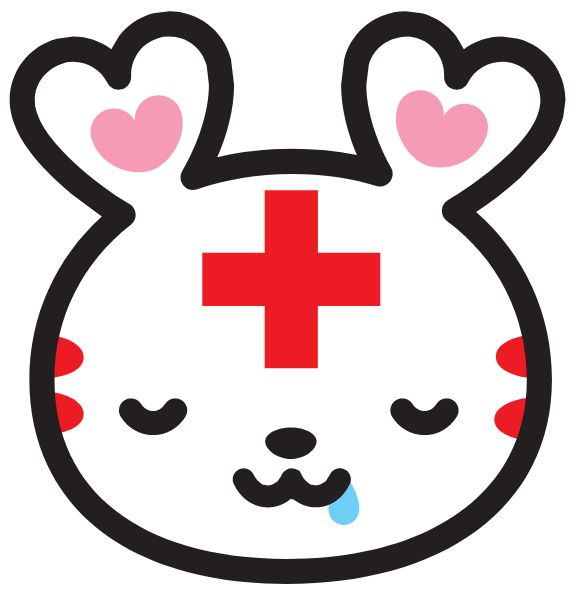 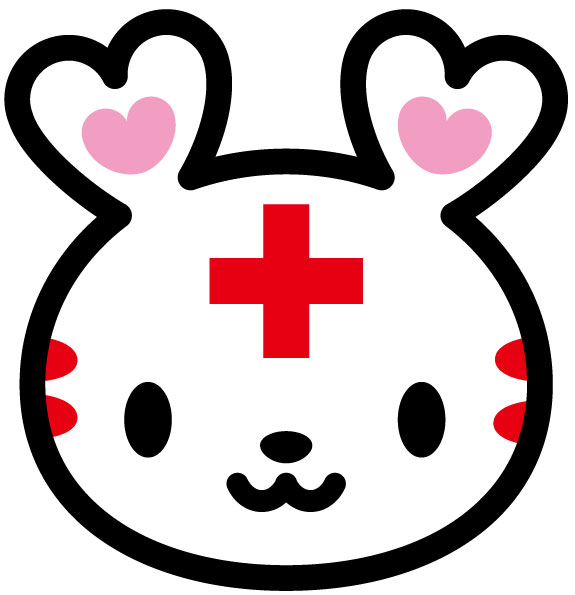 利用方法について【閲覧者用】１　はじめに　　　はーとらチャンネルは、日本赤十字社各支部施設と関連団体（日本赤十字学園、日本赤十字社企業年金基金、日本赤十字社健康保険組合、株式会社日赤サービス、日赤振興会）で働く職員間での情報共有ツールです。業務連絡のような固い内容ではなく気軽に、「誰かに教えてほしい」「他部署の成功事例が知りたい」「自分の担当業務に関するヒントが欲しい」「自分たちの取り組みをみんなに知ってほしい」そんな願いを叶える双方向のコミュニケーションを目指しています。２　ログイン方法　　　本アプリは、会社のパソコンだけでなく、個人のパソコンやスマートフォンから利用することができます。　（１）パソコンからログインする方法　　　　以下のURLからアクセスください。https://jrcsic.shapplix.com/　　　　アクセス後、ID：guest0001　パスワード：guest0001R6を入力するとログインすることができます。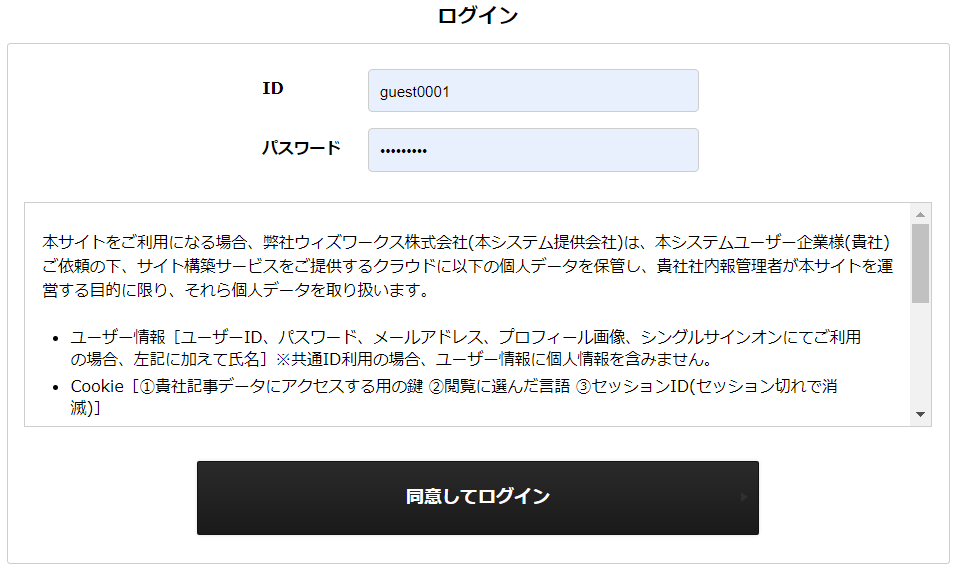 　（２）スマートフォンからログインする方法　　　　以下のQRコードからアプリをインストールください。　　　　（アプリストアで「commusuppo」と検索しても表示されます）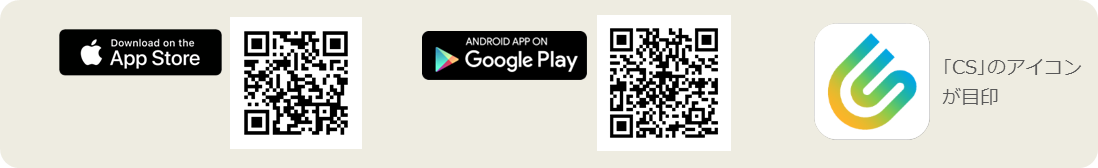 アプリを起動後､SPACE ID：jrcsicID：guest0001　パスワード：guest0001R6を入力するとログインすることができます。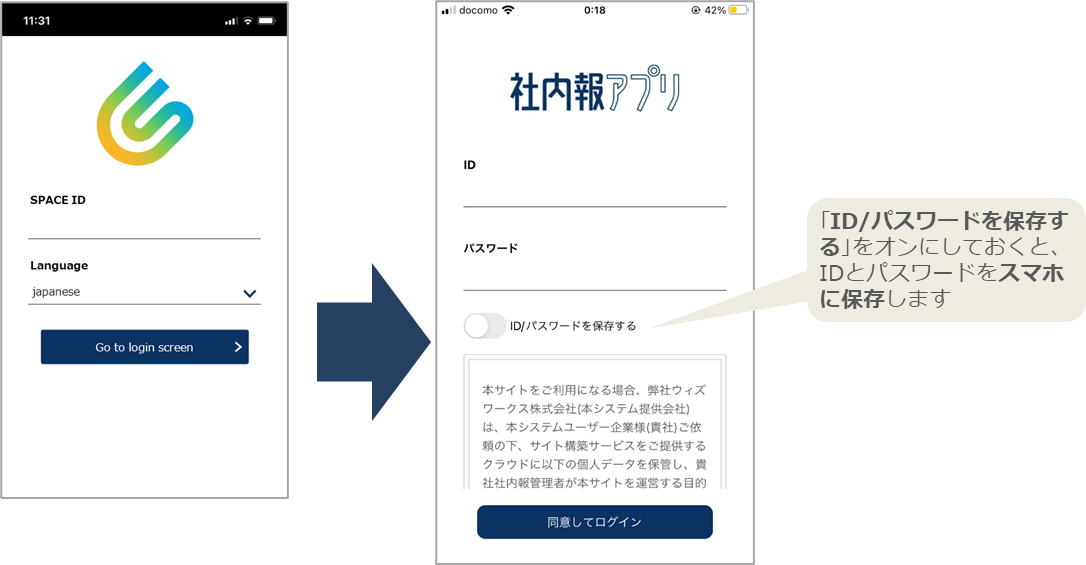 ３　利用にあたってご注意　　　閲覧者のアカウント（IDとパスワード）は全職員で共用するため、個人が特定されることはありません。そのため、いくつか守っていただきたいルールを以下のように設けています。・「いいね」は自由に押すことができます・「コメント」は所属やハンドルネームを記載して投稿できますその他、誹謗中傷コメントの禁止や個人情報記載の禁止などのルールがあります。詳細は「職員利用ガイドライン」を参照ください。４　記事を投稿したい場合　　　記事を投稿する場合は、投稿者のアカウント（各支部施設の広報担当者）からログインする必要があります。詳細は、所属支部施設の広報担当者へお尋ねください。